ANTRAG FÜR ZWINGERNAMEN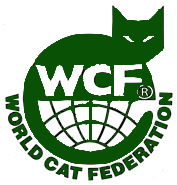 CATTERY APPLICATIONAPPLICATION POUR L’AFFIXEAPLICACIÓN POR EL AFIJOName des Züchters / Name of breeder / Nom de l'éleveur / Nombre de criadorVorname / First name / Prénom / NombreNachname / Family name / Nom de famille / Apellido   Anschrift / Address / Adresse / DomicilioStraße / Street / Rue / Calle PLZ, Ort / ZIP, City / CP, Ville / CP, Ciudad Land / Country / Pays / País        Bitte in Block- oder Druckschrift ausfüllen! // Please write in capital or printed letters! //         Écrivez s'il vous plaît dans lettres capitales ou imprimées ! //         Por favor escriba en carácteres capitales o impresos !        Grau unterlegte Felder bitte nicht ausfüllen! // Please, do not fill out the grey coloured fields! // S'il vous plaît, ne          remplissez pas de champs colorés avec la couleur grise ! // Por favor, no llene campos, que son de color gris!Geben Sie die Stellung des Zwingernamens an / Indicate the position of the cattery name / I ndiquez la position du nom d’affixe / Indique la posición del nombre de afijo :      Präfix ... vor dem Namen / before the name / avant le nom / antes del nombre       Suffix ... hinter dem Namen / after the name / après le nom / después del nombre   Geben Sie die Stellung des Zwingernamens an / Indicate the position of the cattery name / I ndiquez la position du nom d’affixe / Indique la posición del nombre de afijo :      Präfix ... vor dem Namen / before the name / avant le nom / antes del nombre       Suffix ... hinter dem Namen / after the name / après le nom / después del nombre   	XDatum des Antrages / Date of application / Date d’application / Fecha de aplicaciónUnterschrift des Züchters /Signature of breeder / Signature d’éleveur / Firma del criador	XDatum des Antrages / Date of application / Date d’application / Fecha de aplicaciónUnterschrift, Stempel des Klubs / Signature, stamp of club / Signature, timbre du club / Firma, sello del club